.STOMP, STEPS AND TOUCHES, STOMP, STEP AND TOUCHES, SIDESTEP, TOUCHFULL TURN RIGHT, TOUCH, STEP, HOLD, BEHIND, SIDE, CROSS OVER¼ TURN LEFT, HOLD, ¼ TURN LEFT, HOLD, MAKE A ½ CIRCLE IN 3 STEPS, HOLDSTOMP, POINT LEFT, HOLD, JAZZ BOX, SIDE STEP, POINT BACKWARDS WITH POSEREPEATHernando's Hideaway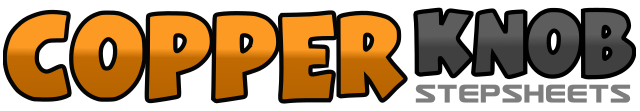 .......Count:32Wall:4Level:Improver.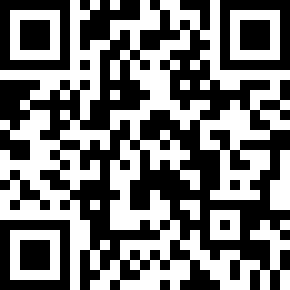 Choreographer:Roy Verdonk (NL) & Christina BooghRoy Verdonk (NL) & Christina BooghRoy Verdonk (NL) & Christina BooghRoy Verdonk (NL) & Christina BooghRoy Verdonk (NL) & Christina Boogh.Music:Hernando's Hideaway - The Johnston BrothersHernando's Hideaway - The Johnston BrothersHernando's Hideaway - The Johnston BrothersHernando's Hideaway - The Johnston BrothersHernando's Hideaway - The Johnston Brothers........1&Stomp right foot next to left foot, step left foot forward2&Touch right foot behind left foot, step right foot behind3&Touch left foot next to right foot, point left foot to the left side4&Step left foot behind right foot, stomp right foot forward5&Touch left foot behind right foot, step left foot behind6&Touch right foot next to left foot, point right foot to the right side7&Step right foot behind left foot, step left foot to the left side8Touch right foot next to left foot1-2Step right foot ¼ turn right, make ½ turn right and step left foot behind3-4Make ¼ turn right and step right foot to the right, touch left foot next to right foot5-6Step left foot to the left side, hold7&8Cross right foot behind left foot, step left foot to the left side, cross right foot over left foot1-2Make ¼ turn left and step left foot forward, hold3-4Make a ¼ turn left and step right foot forward, hold5-7Walk left, right, left and make a ½ circle8Hold&1-2Stomp right foot forward, point left foot to the left side and bend your right knee, hold3&4Cross left foot over right foot, step right foot to the right side, make a ¼ turn left and step left foot to the left side5-6Cross right foot over left foot, step left foot to the left side7Point with right toe behind and make a pose with left arm bended forward and right arm bended above your head8Hold